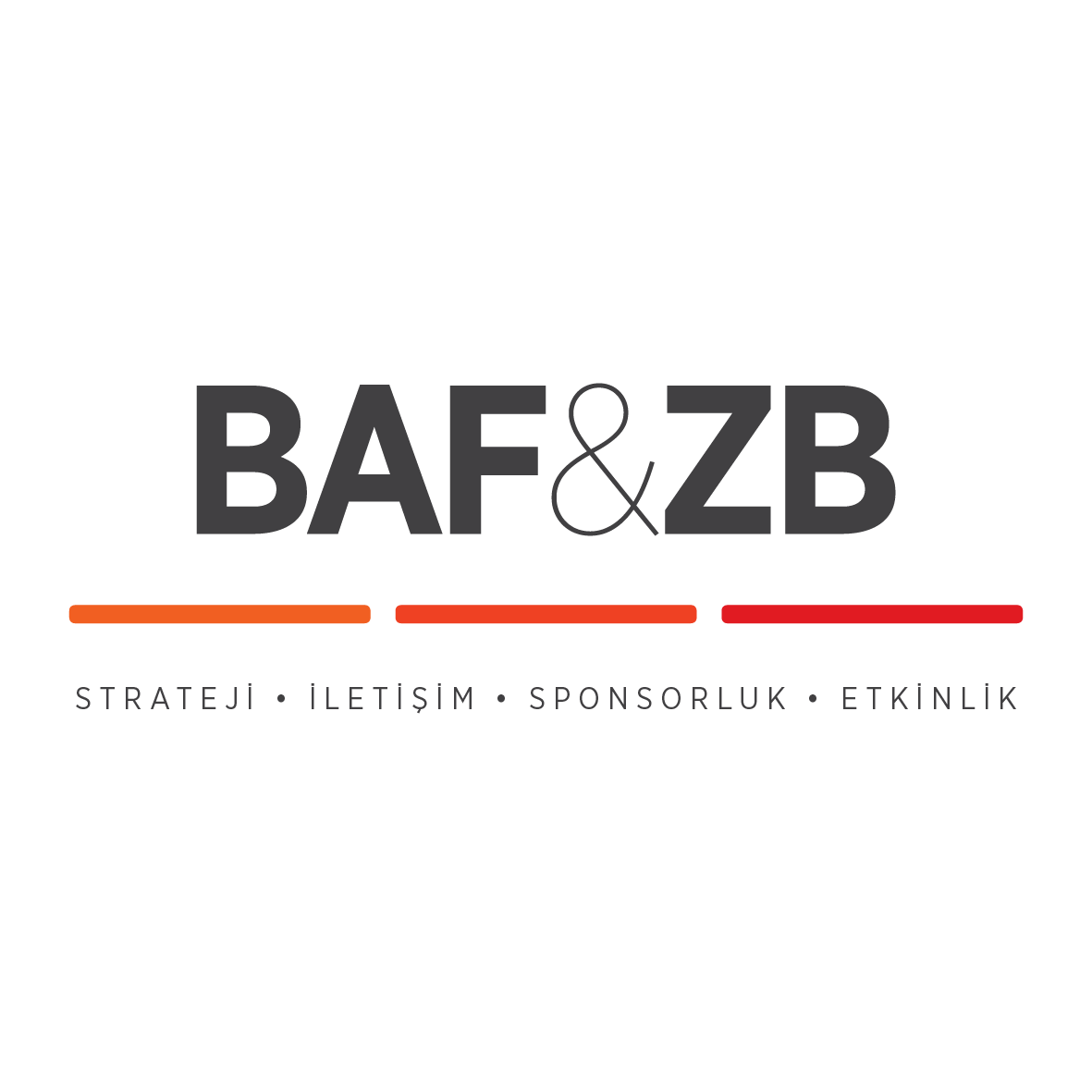 “DENİZ VE GÜNEŞ” FİLMİ 01 HAZİRAN’DA VİZYON’DAYönetmenliği Barış Denge’nin, yapımcılığını MT Film Prodüksiyon AŞ olarak, Mehmet Toptan ve Yaşar Tolga Bozkurt’un, yürütücü yapımcılığını ise ATS Film Yapım, Özge Şenocak Polat’ın üstlendiği, başrollerini ise Şafak Pekdemir Mengü ve Burak Serdar Şanal’ın paylaştığı film, “Deniz ve Güneş” 1 Haziran’da vizyona giriyor. Yaşar Tolga Bozkurt tarafından kaleme alınan film, babasının zoruyla mantık evliliği yapmak üzere olan Deniz’in (Burak Serdar Şanal), sözde nişanlısı ile gittiği Burgazada tatilinde Güneş (Şafak Pekdemir Mengü) ile karşılaşmasını konu alıyor. Bu filmde izleyiciler Güneş’i işitme engelli sanan Deniz’in işaret dilini öğrenip Güneş ile konuşmaya başlamasıyla aralarında yaşanan benzersiz tutkuya ve aşkın hikayesine tanık olacaklar.Yaz aylarında herkesin içini ısıtacak “Deniz ve Güneş”in çekimleri Burgazada ve Marmaris’de tamamlanırken, filmin oyuncu kadrosunda Şafak Pekdemir Mengü, Burak Serdar Şanal, Melissa Giz Cengiz, Eylül Öztürk, Yaşar Tolga Bozkurt, Ayşen İnci, Levent Özdilek, Yener Gürsoy, Seda Oğuz, Selahattin Taşdöğen ve Bilionera şarkısıyla Otilia Bruma yer alıyor.Filmin Künyesi:Yapımcı: MT Film Prodüksiyon AŞ (Mehmet Toptan  –  Yaşar Tolga Bozkurt )Yürütücü Yapımcı: ATS Film Yapım, Özge Şenocak PolatYönetmen: Barış Denge Görüntü Yönetmeni: Feza ÇaldıranSenaryo: Yaşar Tolga Bozkurt Müzik: Fırat Yükselir Oyuncu Kadrosu: Şafak Pekdemir MengüBurak Serdar Şanal Ayşen İnci Levent Özdilek Eylül Öztürk Yaşar Tolga BozkurtYener Gürsoy Melissa Giz CengizSeda Oğuz Selahattin Taşdöğen Otilia BrumaDetaylı Bilgi İçin:BAF&ZB Pazarlama İletişim AjansıBerk Şenöz berksenoz@zbiletisim.com / 0546 266 51 44